「智善同心慈善戲曲晚會」    「智行基金會」將於2015年1月1日(星期四)假座北角新光戲院大劇場舉行善粵劇戲曲晚會，一眾名伶及善長以被列《人類非物質文化遺產代表作名錄》的粵劇戲曲向內地愛滋遺孤及現場觀眾傳遞愛的訊息，期盼引起大家對弱勢社群的關注，並同時推廣粵劇戲曲。   粵劇名伶王超群、新劍郎、龍貫天、鍾麗蓉、李鳳、李秋元及黎佩儀，聯同多位實力派唱家包括陳祖澤博士(本會長期支持者、亦為晚會主禮嘉賓)將參與是次慈善演出。晚會亦蒙 王超群小姐大力支持，擔任演唱會顧問。是項活動之淨收益將全數用於資助國內愛滋遺孤教育項目，給予這些飽受貧病及歧視困擾的小孩一個自立自強的機會。      以下是演唱者名單及曲目:(節目如有更改，恕不另行通知)日期:		2015年1月1日 (星期四) / 晚上7時15分地點:		北角新光戲院大劇場----------------------------------- ***** -----------------------------------智行基金會簡介 (www.chfaidsorphans.com)智行基金會於1998年成立，在2002年6月成為香港註冊的合法慈善團體。智行的理念是將知識付諸行動，幫助不幸的人。智行基金會在中國的工作，包括針對弱勢群體的愛滋病預防、資助並照顧愛滋病人及其受影響的子女。自2002年起，基金會為華中地區受愛滋病影響的兒童提供援助，讓他們可以繼續上學。直至2014年6月，智行已資助了超過16,000名受愛滋病影響的孩童。智行基金會的工作得到了廣泛的認可和讚譽；在香港以及美加等地得到不少公司及機構的資助，包括渣打銀行、美國運通和高盛中國、同時也在中國內地獲得了聯合國教科文組織和全球基金的支持。捐款$600/$1000或以上，可獲得贊助人/機構送出之晚會門票/貴賓票，請擁躍支持！如欲查詢及刊登廣告/賀詞請電:   2517 0564 張煒靜小姐「智善同心慈善戲曲晚會」Donation Slip捐款回條To    	   致: 	 Chi Heng Foundation智行基金會     (Fax 傳真: 2517 0594)Email電郵: 	 info@chihengfoundation.com I would like to donate 本人欲捐款 (港幣/____幣) $______________________________,並希望得到贊助人/機構送出之晚會門票 ___________/貴賓票__________張。and would like to receive _______ complimentary tickets and/or _________VIP tickets.  (Note – You will receive a complimentary/VIP ticket by donating $600 or $1,000 resp.)  聯絡資料及方法:Name of Donor捐款人姓名:		________________________________________Telephone 聯絡電話:			________________________________________Email電郵:				________________________________________付款方法  Payment Method：*支票  By Cheque :  劃線支票 - 抬頭人“智行基金會有限公司” Crossed cheque payable to Chi Heng Foundation Limited.” *直接存款 Direct Deposit - 智行基金會 Chi Heng Foundation Limited.  匯豐銀行帳戶 HSBC A/C No. 502-199813-838*信用咭 AMEX / Visa / Master (智行基金會須承擔服務費 Chi Heng will be charged a service fee) 持咭人姓名(正楷) Name of Card Holder： ________________________________________________ 咭號 Credit Card No.： ___________________________ 有效期 Expiry Date :     ___________________________  簽署Signature :  ______________________請將捐款收據寄至下列地址 Please send donation receipt to following address:    __________________________________________________________________________________請於2014年11月15日前將此表格傳真至 (852) 2517 0594，或寄往香港郵政總局郵箱3923號。Please reply before 15 November, 2014 by fax (852) 2517 0594, or by mail to GPO Box No. 3923.謹代表中國的愛滋遺孤,多謝您的慷慨捐助!On behalf of the AIDS impacted Children in China, thank you for your generous support!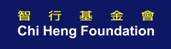 曲目演唱嘉賓1紅娘遞柬鍾麗蓉、卓蓉2拷紅陳祖澤、甘何淑儀3灑淚別長亭周瑞明、黎佩儀4血濺未央宫李秋元、譚仿芳5幽媾劉梓輝、李鳳6花迷蝶醉新劍郎、鄭李錦芬7獅吼記-跪池頂燈龍貫天、王超群音樂領導: 周熾楷 / 擊樂領導: 曾榮生音樂領導: 周熾楷 / 擊樂領導: 曾榮生音樂領導: 周熾楷 / 擊樂領導: 曾榮生